«Русский сувенир»Подготовила: педагог дополнительного образования Семенчук Людмила Степановна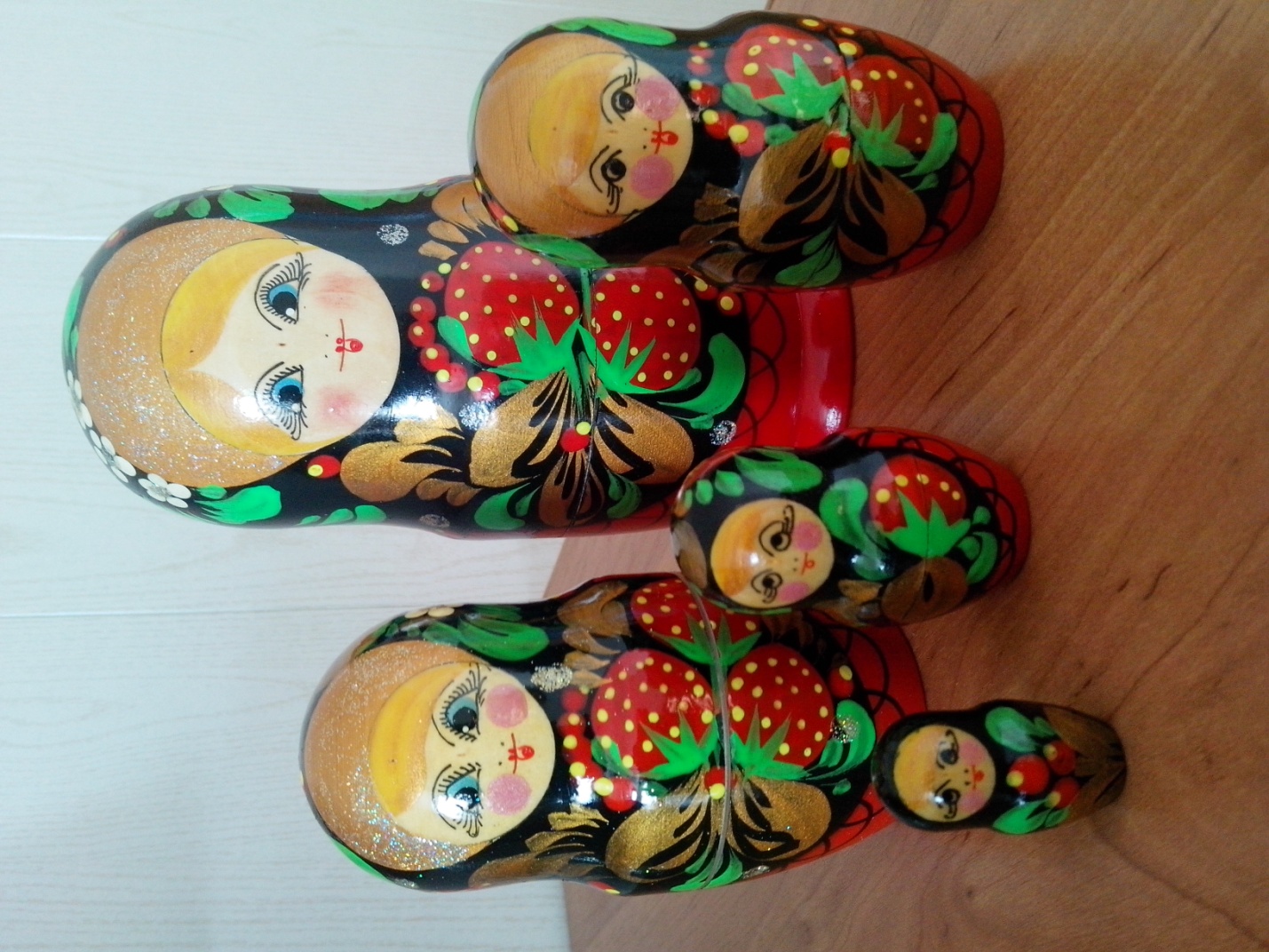        Ой ты барышня –матрёшка, разноцветная одёжка,       Знает весь огромный мир  - этот русский сувенир!   Назначение: изготовление подарка к любому празднику, украшение интерьера. Цель: лепка из соленого теста сувенира Матрёшка.

Задачи: обучить различным приемам декорирования при лепке , развивать интерес к народному творчеству, способам стилизации знакомого предмета, воспитывать эстетический вкусу.
Необходимые материалы: солёное тесто, стеки, стакан с водой для склеивания деталей.  -Здравствуйте дорогие ребята, я рада приветствовать вас на моём не обычном мероприятие.   Современные дети хорошо знакомы с разнообразными игрушками, подчас довольно сложной конструкции с применением радиоуправления, электродвигателей, компьютерной техники. Игрушки наших дней помогают детям освоить современный жизненный опыт. Но редко увидишь у детей традиционную русскую потеку, разве что птичку свистульку, да матрёшку. Игрушки эти и сегодня радуют, удивляют, изумляют.
   Матрёшка — русская деревянная игрушка в виде расписной куклы, внутри которой находятся подобные ей куклы меньшего размера. Число вложенных кукол обычно от трёх и более. Они имеют форму в виде яйца с плоским донцем. 
   Русская деревянная расписная кукла появилась в России в 90-х годах XIX века, в период бурного экономического и культурного развития страны. Это было время, когда в обществе всё настойчивее стал проявляться интерес к русской-культуре. 
   Русскую деревянную куклу назвали матрёшкой не случайно. В дореволюционной провинции имя Матрена, Матрёша считалось одним из наиболее распространённых женских имён, в основе корня, которого лежит латинское слово «mater», означающее - мать. Это имя ассоциировалось с матерью многочисленного семейства, обладавшей хорошим здоровьем и дородной фигурой. И по сей день, матрёшка остаётся символом материнства, плодородия, поскольку кукла с многочисленным кукольным семейством прекрасно выражает образную основу этого древнейшего символа человеческой-культуры. 
   Принцип изготовления матрёшки остаётся неизменным до настоящего времени, сохранив все приёмы токарного искусства русских умельцев. 
По традиции матрешка - женщина в красном сарафане и платке. В наше время темы для росписи разнообразны: это сказочные персонажи, девушки, и даже целые семьи. Авторская матрешка стала новым направлением в современном искусстве.  Из прославленного игрушечного царства Троице –Сергеево посада был призван лучший мастер игрушечных дел Василий Звёздочкин. С большим старанием , в ручную изготовил он первую модель матрёшки. В истинном крестьянском духе с его наивной простотой, любовью к ярким краскам расписал эту модель художник Сергей Малютин. Эта матрёшка состояла из восьми фигурок.       «Русская Матрёшка»Кто матрёшку создал , я не знаю,Но известно мне, что много лет,Вместе с Ванькой- Встанькой, как живая,Покоряет кукла белый свет.Где он краски брал, искусный мастер,В нивах шумных, в сказочном лесу?Создал образ неуёмной страсти, Истинную русскую красу.На щеках навёл зари румянец.Неба синь блесну в её глаза.И пустив в неповторимый танец,Он, должно быть, весело сказал:Ну, так что ж , гуляй по свету,Весели себя, честной народ…И матрёшка через всю планетуДо сих пор уверенно идёт.Выступает гордо, величаво,С удалой улыбкой на лице.  Матрёшка привлекла внимание покупателей своей оригинальностью и стала пользоваться большой популярностью и спросом, несмотря на дороговизну.  В начале 1900 года. Мастерская С.Мамонтова «Детское воспитание» закрылось. Ассортимент игрушек этой мастерской перешёл к Московскому земству, которое ещё в 1891 году откыло в Сергеевом Посаде учебно –показательную мастерскую. Сюда перекочевали и матрёшки. Уже в 1900 году матрёшка появилась на всемирной выставке в Париже. Её своеобразная форма привлекла и очаровала иностранцев. В 1904 году земская мастерская получила большой заказ. Начался массовый вывоз матрёшек за границу.                                   
   Попробуем и мы создать своих авторских матрешек из соленого теста. 
Тесто замесим то, с каким вы привыкли работать. (1часть муки,1части соли и 1 части воды)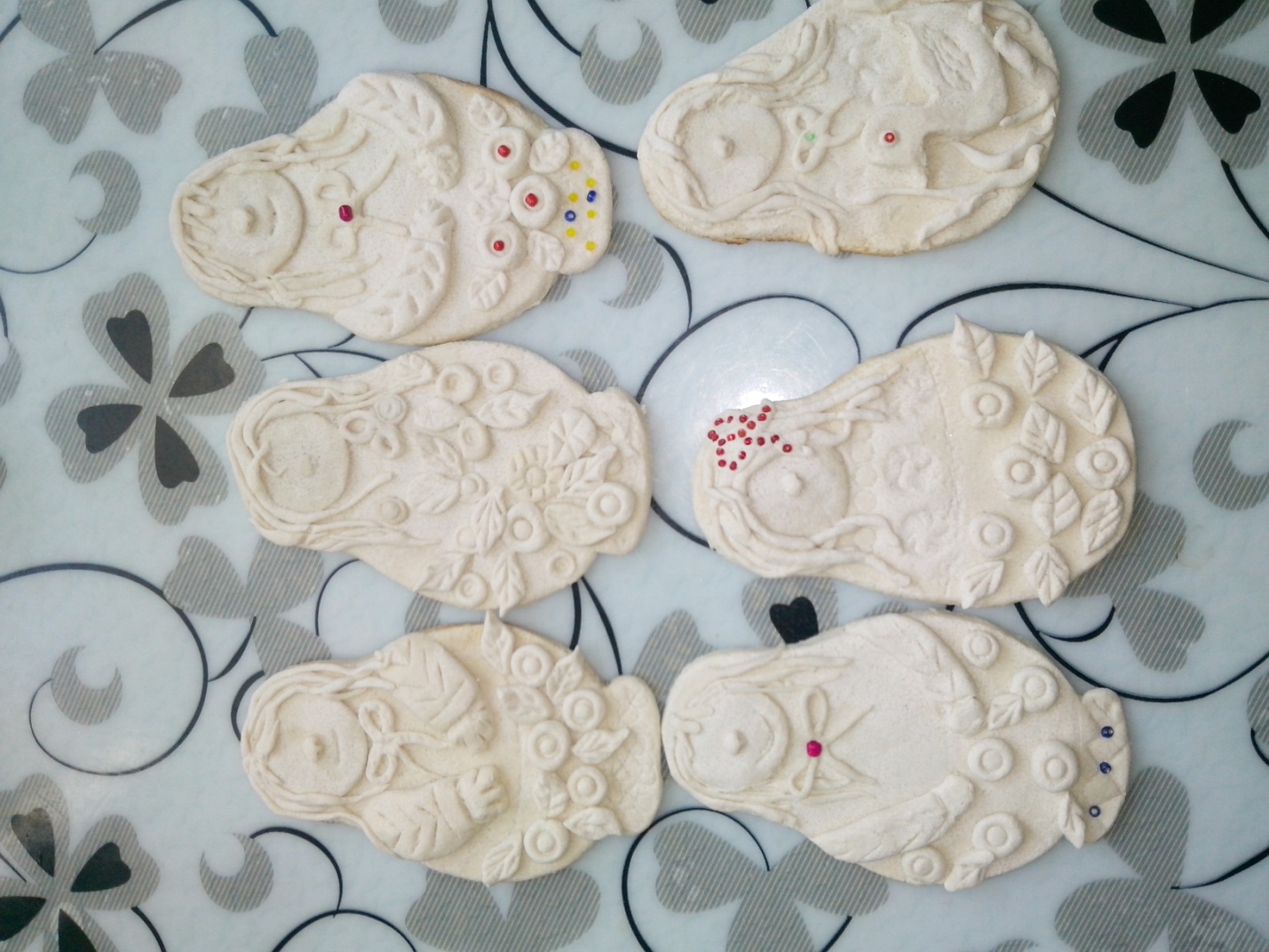 
   Итак, для начала берем кусочек теста – катаем его в шарик, и из шарика в такую небольшую «сардельку».   Кладем нашу «сардельку» на основу придавливаем и аккуратно раскатываем скалкой, толщина лепёшки 0.6-0.8мм придавая форму матрешки.   Из картона берём основу матрёшки и налаживаем на тесто, обводим по контуру стекой, а затем вырезаем. Края основы матрёшки аккуратно заглаживаем пальцем.
  Теперь нужно взять еще маленький шарик теста, растянуть его в блинчик и водой приклеить матрешке личико.    Небольшая «колбаска» приклеенная к нижней части заготовки – подставочка.   Ну вот и всё – заготовка матрешки готова. Дальше в работу вступает леди Фантазия. Можно вылепить ей самые разные наряды, сделать на «платье» рельеф….   А теперь поэкспериментируем с причёской.   Сделаем маленький носик – картошку..   Ну и подберём желаемый стиль.   Одна матрёшка, две… и вот.. Матрёшек целый хоровод.   Осталось дождаться полного высыхания и добавить им цвета.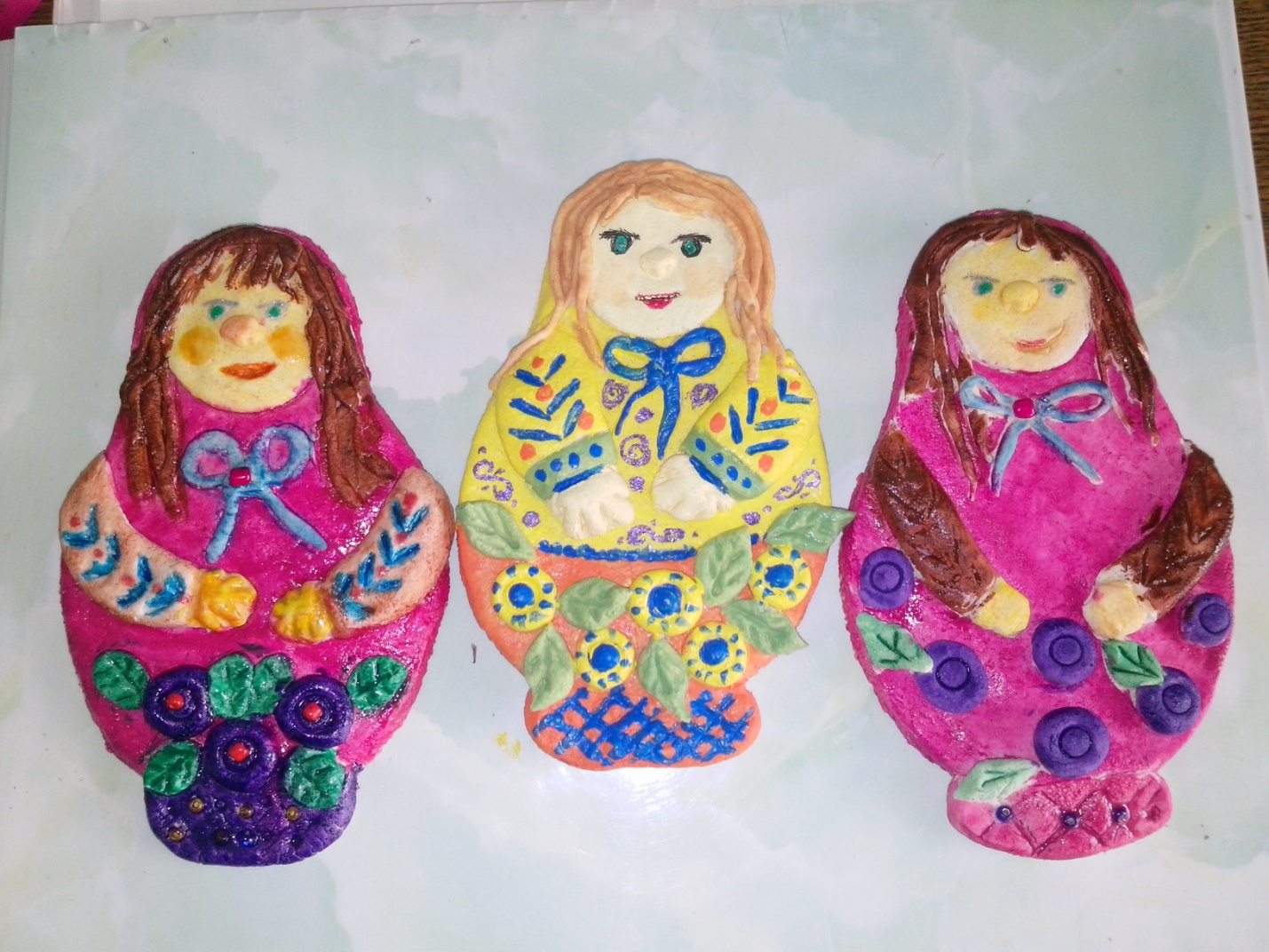            ЧастушкиМы матрёшки, мы подружки,           Утром рано мы встаём,           Вшестером поём частушки,           И танцуем  всемером.А кроваток нам не нужно.Потому что в час ночной,Спим мы вместе, спим мы дружно,Спим мы все одна в другой.Наша русая матрёшка,Не стареет сотни лет,В красоте в таланте русском,Весь находится секрет.Велика Россия наша,И талантлив наш народ,О Руси родной умельцах,На весь мир молва идёт.   Сегодня мы с вами на занятие познакомились с родословной матрёшки, которая является одним из символов русого искусства. Она отображает дух гостеприимства, щедрость души русской, и любовь к людям. В настоящее время матрёшки не являются любимыми    игрушками современных детей. Как это было раньше. Сегодняшнее занятие оставит в душе каждого из нас свой след, и память ещё долго будет хранить радость, и гордость за свой народ, за свою Родину. Ведь такую красоту могли сделать только в России.